Росатом принимает участие в  XXVII Петербургском международном экономическом форуме Стенд Госкорпорации на форуме рассказывает о том, как технологии служат развитию человечестваГоскорпорация «Росатом» принимает участие в  XXVII Петербургском международном экономическом форуме (ПМЭФ-2024), который открылся сегодня. Росатом выступает титульным партнером проведения форума.Стенд Госкорпорации на мероприятии рассказывает о том, как технологии служат развитию человечества. Мультимедийные экспонаты раскрывают настоящее и будущее технологического ландшафта, как его видят в Росатоме. В центре экспозиции — цифровой макет «города будущего», в котором нашли применение все элементы технологий, от АЭС IV поколения и центров ядерной медицины до электродвижения и экосистем умного города.На стенах стенда транслируются новости второй половины XXI века: квантовые компьютеры Росатома передают информацию со скоростью света; радиоизотопы победили большинство онкологических заболеваний; плавучие атомные электростанции малой мощности позволили обеспечить доступной энергией без выбросов СО2 самые отдаленные и самые густонаселенные районы планеты.«Для нас было важно продемонстрировать на конкретных примерах то, что атомные и неатомные технологии, которые уже применяет Росатом, формируют устройство городов и служат благу нынешнего и будущих поколений», — сказал руководитель департамента коммуникаций Госкорпорации «Росатом» Андрей Тимонов.Рядом со стендом Госкорпорации разместилась экспозиция компании FESCO, контрольный пакет акций которой в прошлом году был передан Росатому. Материалы в этой части выставки рассказывают о логистических возможностях Дальневосточного морского пароходства и о синергии, полученной в результате вхождения компании в контур Госкорпорации. На любые вопросы о мореплавании отвечает виртуальный гид по миру FESCO — капитан дальнего плавания.Как сообщалось ранее, в деловой программе форума активное участие примут глава Госкорпорации Алексей Лихачев, первый заместитель генерального директора — директор Блока по развитию и международному бизнесу Росатома Кирилл Комаров, руководители всех основных дивизионов. В рамках ПМЭФ-2024 запланировано подписание целого ряда соглашений между Росатомом, представителями субъектов Российской Федерации и крупных компаний, а также ряд рабочих встреч, в том числе с руководством стран-партнеров и представителями международного бизнеса.Справка:Государственная корпорация по атомной энергии «Росатом» — многопрофильный холдинг, объединяющий активы в энергетике, машиностроении, строительстве. Его стратегия заключается в развитии низкоуглеродной генерации, включая ветроэнергетику. Госкорпорация является национальным лидером в производстве электроэнергии (около 20% от общей выработки) и занимает первое место в мире по величине портфеля заказов на сооружение АЭС: на разной стадии реализации находятся 33 энергоблока в 10 странах. В сферу деятельности Росатома входит также производство инновационной неядерной продукции, логистика и развитие Северного морского пути, реализация экологических проектов. Госкорпорация объединяет более 450 предприятий и организаций, в которых работают свыше 350 тысяч человек.Петербургский международный экономический форум (ПМЭФ) — одно из важнейших событий в экономическом пространстве СНГ. Тема ПМЭФ-2024: «Основа многополярности — формирование новых центров роста». Участники форума обсудят перспективы развития здравоохранения и фармацевтики, современный рынок труда, новые технологии, развитие Арктики и Северного морского пути и многое другое. В работе ПМЭФ-2023 приняли участие более 1 тысячи модераторов и спикеров.Россия последовательно развивает международные торгово-экономические взаимоотношения, делая упор на сотрудничество с дружественными странами. Отечественная экономика наращивает экспортный потенциал, осуществляет поставки товаров, услуг и сырья по всему миру. Росатом и его предприятия принимают активное участие в этой работе. 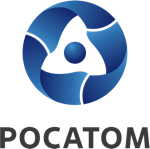 Медиацентр атомнойпромышленности
atommedia.onlineПресс-релиз05.06.24